                                                                                                          REG.  Nº ......      /2018UNIFORME  TAM.:  (   )P    (   )M     (   )G     (  )GGSolicito meu ingresso como Cooperado e declaro estar ciente de meus direitos e deveres estatutários e regimentais, comprometendo-me a cumpri-los fielmente.      Responsabilizo-me pelas informações prestadas.                             Cuiabá, .... de ............... de 2018.____________________________         _____________________________          ___________________           Cooperado Abonador                               Candidato a Cooperado                           PRESIDENTE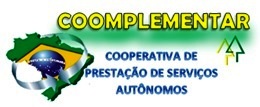 P E D I D O  D E  A D E S Ã O   A  C OO M P L E M E N T A RDados Cadastrais do Cooperado:Nome: Nome: Nome: Nome: Nome: Nome: Nome: Nome: Nome: Nome: Nascimento: Nascimento: Nascimento: Nascimento: NacionalidadeNaturalidadeNaturalidadeNaturalidadeNaturalidadeNaturalidadeNaturalidadeNaturalidadeNaturalidadeEstado Civil:Estado Civil:Estado Civil:Estado Civil:Estado Civil:RG:                                        SSP/RG:                                        SSP/RG:                                        SSP/CPF:CPF:CPF:CPF:CPF:Profissão: Profissão: Profissão: Profissão: Profissão: Profissão: End. Res.End. Res.End. Res.End. Res.End. Res.End. Res.End. Res.End. Res.Bairro:Bairro:Bairro:Bairro:Bairro:AptoComplementoComplementoComplementoComplementoCEP:  CEP:  CEP:  CEP:  CEP:  CEP:  CEP:  Cidade:Cidade:Cidade:Fone Res.:Fone Res.:Celular:Celular:Celular:Celular:Celular:Nº PIS:Nº PIS:Nº PIS:Nº PIS:Nº PIS:Nº PIS:Nº PIS:Escolaridade:Escolaridade:Escolaridade:Escolaridade:Escolaridade:Escolaridade:Nº de Filhos:     Nº de Filhos:     Conjugê: Conjugê: Conjugê: Conjugê: Conjugê: Conjugê: BancoAgência:  Agência:  Agência:  Agência:  Conta:  Conta:  Conta:  Conta:  Conta:  Tipo: Tipo: Tipo: Tipo: Email:Email:Email:Email:Email:Email:Email:Email:Email:Email:Email:Email:Email:Email:Experiência Profissional:Experiência Profissional:Experiência Profissional:Empresa:  Empresa:  Função/CargoPeríodo:  Telefone:  Contato:  Empresa: Empresa: Função/Cargo:  Período:  Telefone:Contato:Empresa:Empresa:Função/Cargo:Período:Telefone:Contato:Referências Pessoais:Referências Pessoais:Nome:  Telefones: Nome: Telefones:Referências Comerciais:Referências Comerciais:Empresa:  Telefones:Empresa:  Telefones:  